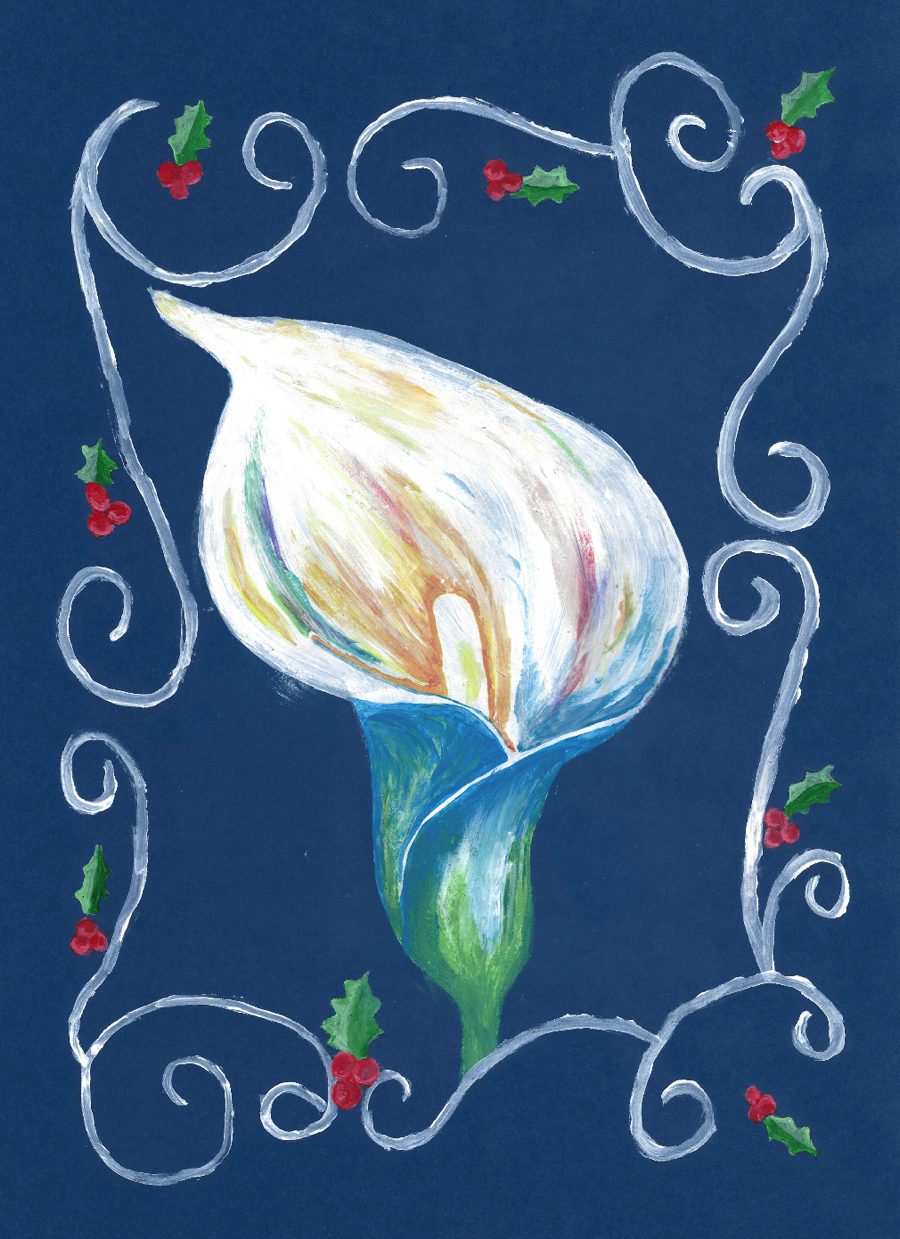 Once in Royal David’s CityAway in a MangerPlease stand and sing if you are ableAway in a manger, no crib for a bed,The little lord Jesus laid down his sweet head.The stars in the bright sky looked down where he lay,The little lord Jesus asleep on the hay.The cattle are lowing, the baby awakes,But little lord Jesus no crying he makes.I love you lord Jesus; look down from the sky,And stay by my side until morning is nigh.Be near me lord Jesus I ask you to stayClose by me for ever, and love me, I pray.Bless all the dear children in your tender care,And fit us for heaven, to live with you there.O Little Town of BethlehemPlease stand and sing if you are ableO little town of Bethlehem,How still we see thee lie.Above thy deep and dreamless sleepThe silent stars go by;Yet in thy dark streets shinethThe everlasting Light.The hopes and fears of all the yearsAre met in thee tonight.For Christ is born of Mary,And, gathered all aboveWhile mortals sleep, the angels keepTheir watch of wond'ring love.O morning stars, togetherProclaim the holy birth,And praises sing to God the King,And peace to men on earth.How silently, how silentlyThe wondrous gift is giv'n!So God imparts to human heartsThe blessings of his heav'n.No ear may hear his coming;But in this world of sin,Where meek souls will receive him, stillThe dear Christ enters in.Silent NightPlease stand and sing if you are ableSilent night! Holy night!All is calm, all is bright,Round yon virgin mother and Child!Holy infant so tender and mild,Sleep in heavenly peace,Sleep in heavenly peace.Silent night! Holy night!Shepherds quake at the sight!Glories stream from Heaven afar,Heavenly  host sing Alleluia;Christ the Saviour is born,Christ the Saviour is born.Silent Night! Holy night!Son of God, love’s pure light;Radiance beams from Thy holy face,With the dawn of redeeming grace,Jesus, Lord, at Thy birth,Jesus, Lord at Thy birth.Oh, Come All Ye FaithfulPlease stand and sing if you are ableO come, all ye faithful, joyful and triumphant!O come ye, O come ye to Bethlehem;Come and behold himBorn the King of Angels:O come, let us adore Him, O come, let us adore Him,O come, let us adore Him,Christ the Lord.God of God, light of light,Lo, he abhors not the Virgin's womb;Very God, begotten, not created:ChorusSing, choirs of angels, sing in exultation,Sing, all ye citizens of Heaven above!Glory to God, glory in the highest:ChorusYea, Lord, we greet thee, born this happy morning;Jesus, to thee be glory given!Word of the Father, now in flesh appearing!ChorusGoodnight and blessed Advent on behalf of Mrs R Ridley, Headteacher and from Mr Bazen, Deputy HeadteacherWith special thanks for all those staff and pupils involvedPlease join us for Mulled Wine and Mince Pies following the Service kindly provided for us by the Friends of St Joseph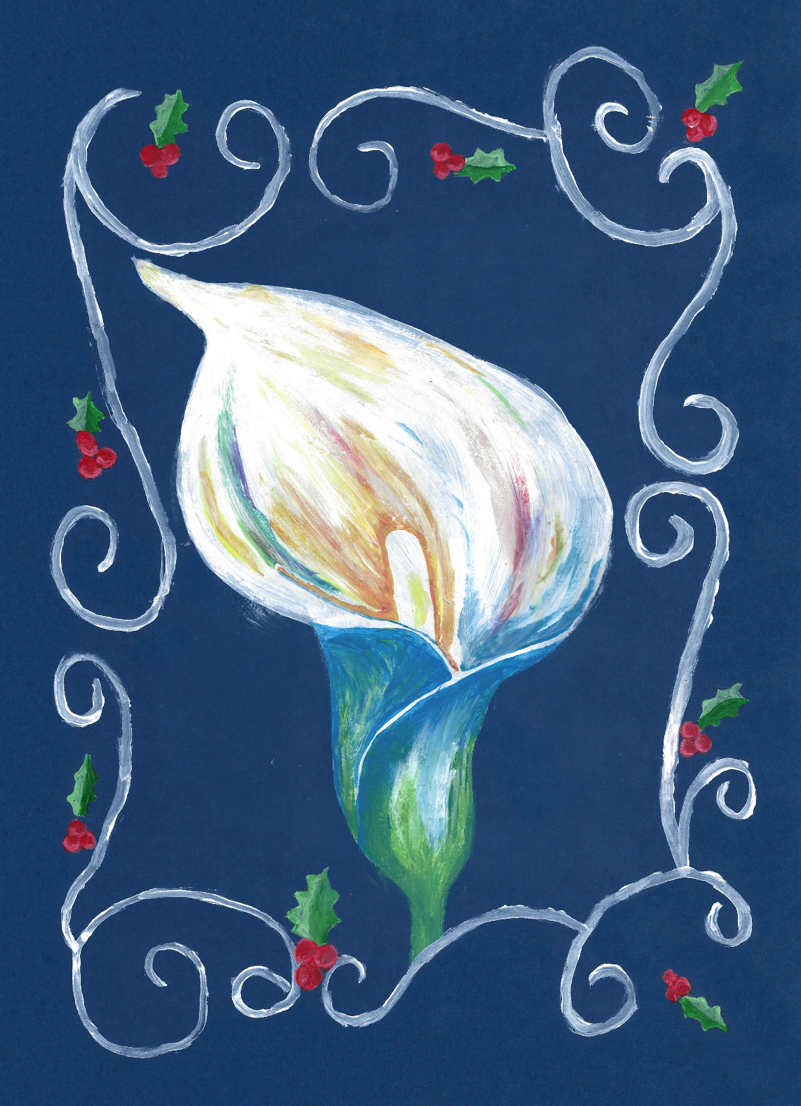 Artwork designed by B James1st Verse solo, unaccompaniedOnce in royal David’s city,Stood a lowly cattle shed,Where a Mother laid her baby,In a manger for His bed,Mary was that Mother mild,Jesus Christ her little childPlease stand
and sing if you 
are ableHe came down to earth from heaven Who is God and Lord of allAnd his shelter was a stableAnd his cradle was a stallWith the poor and meek and lowly,Lived on earth our Saviour Holy.And, through all His wondrous childhood,He would honour and obey,Love, and watch the lowly Maiden,In whose gentle arms he layChristian children all must beMild, obedient, good as He.And our eyes at last shall see him,Through His own redeeming love,For that child so dear and gentle,Is our lord in heav’n above.And He leads His children onTo the place where He is gone.Not in that poor lowly stable,With the oxen standing by,We shall see Him, but In heaven,Set at God’s right hand on high;When like stars His children crown’dAll in white shall wait around.IntroductionHead PupilsOpening PrayerFather Joseph ColumbaFirst Reading – Isiah 9:2A RansomeMusic PieceH SmithSecond Reading – 
Luke 1:26–38I Watson & N NevillePrayerC GilbertsonMusic PieceB James & A RansomeThird Reading – 
Luke 2:8–20B James & M Morrisey-LeggettPrayerC GilbertsonFinal Advent PoemRead by Mr R. Rooney, Assistant HeadteacherMusic PiecePerformed by Mr D. Inglis & Year 8 PupilsFinal Reading –
John 1:1-19Mr A. Bazen, Deputy HeadteacherPrayer and BlessingFather Joseph Columba